Условия и порядок получение мер государственной поддержки, оказываемых некоммерческой организацией «Фонд поддержки предпринимательства в Ставропольском крае» и центром «Мой бизнес»Подать заявку на получение услуг НО «Фонд поддержки предпринимательства в Ставропольском крае» (далее – Фонд) можно лично, по почте, по телефону и онлайн.Контактные данные Фонда: телефон 8 8652 23-56-20, 8 8652 22-52-62,официальный сайт https://fppsk26.ru,социальные сети: vk.com/fppsk26/, ok.ru/tsentrmoyb, t.me/fond26,Адрес местонахождения: 355012, г. Ставрополь, ул. Голенева, 73А.@FPPSK26_BOT - телеграм-бот Фонда. Самое важное о Фонде, центрах поддержки, оказываемых услугах и мероприятиях.На официальном сайте Фонда https://fppsk26.ru/ можно онлайн подать заявку о предоставлении:услуг ГУП СУ «Гарантийный фонд поддержки субъектов малого и среднего предпринимательства Ставропольского края» https://stavgarant26.ru/%D0%BE%D0%B1%D1%80%D0%B0%D1%89%D0%B5%D0%BD%D0%B8%D0%B5_1/;услуг НО МКК «Фонд микрофинансирования субъектов малого и среднего предпринимательства в Ставропольском крае» https://www.microfond26.ru/types-of-micro-loans/predvaritelnaya-zayavka-cherez-fpp-sk/;услуг НО «Фонда развития пищевой и перерабатывающей промышленности Ставропольского края» http://frpppsk.ru/reception/feedback/.Телефон «горячей линии» 8 (8652) 22-52-62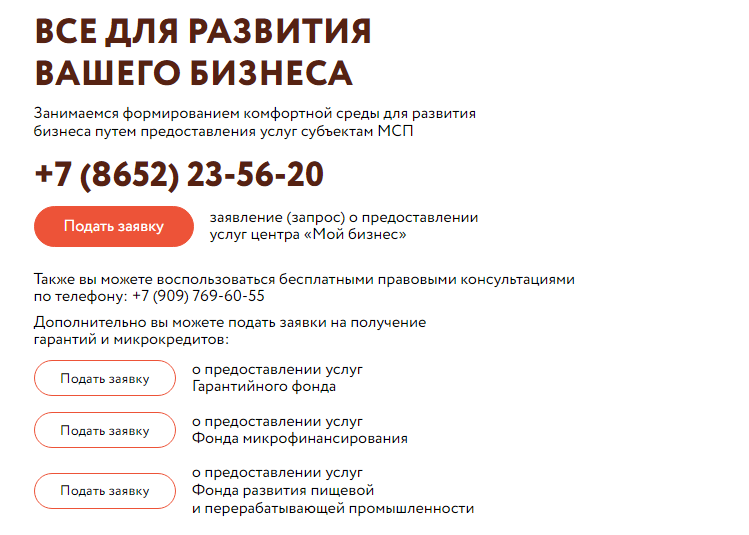 Центр оказания услуг «Мой бизнес» в Ставропольском крае – НО «Фонд поддержки предпринимательства в Ставропольском крае» и центром «Мой бизнес»Центр «Мой бизнес» в Ставропольском крае – это сервисная модель оказания услуг малому и среднему предпринимательству региона. Центр «Мой бизнес» включает: Центр поддержки предпринимательства https://fppsk26.ru/centr-podderzhki-predprinimatelstva/;Центр экспорта;Центр инноваций социальной сферы;Центр кластерного развития;Центр инжиниринга.1. Центр поддержки предпринимательства в Ставропольском крае входит в состав центра «Мой бизнес» Ставропольского края и является структурным подразделением некоммерческой организации «Фонд поддержки предпринимательства в Ставропольском крае», единственным учредителем которой выступает министерство экономического развития Ставропольского края.Центр поддержки предпринимательства оказывает услуги нефинансового характера для следующих категорий:- субъектов малого и среднего предпринимательства;- самозанятых граждан;- физических лиц, заинтересованных в начале осуществления предпринимательской деятельности.ЗАЯВЛЕНИЕ (ЗАПРОС) О ПРЕДОСТАВЛЕНИИ УСЛУГ ЦЕНТРА «МОЙ БИЗНЕС» ПО ССЫЛКЕ https://fppsk26.ru/zayavlenie/?id=2.Услуги Центра поддержки предпринимательства:консультирование об услугах центра поддержки предпринимательства;услуга скоринга;консультационные услуги по вопросам начала ведения собственного дела для физических лиц, планирующих осуществление предпринимательской деятельности, а также физических лиц, применяющих специальный налоговый режим «Налог на профессиональный доход»;консультационные услуги по вопросам правового обеспечения деятельности субъектов малого и среднего предпринимательства, а также физических лиц, применяющих специальный налоговый режим «Налог на профессиональный доход»;консультационные услуги по вопросам информационного сопровождения деятельности субъектов малого и среднего предпринимательства, а также физических лиц, применяющих специальный налоговый режим «Налог на профессиональный доход»;услуги по популяризации продукции предпринимателей, в том числе: создание (модернизация) сайтов; продвижение коммерческой информации о субъекте МСП в СМИ, на радио, ТВ; создание и (или) ведение аккаунтов субъекта МСП в социальных сетях и интернете;содействие в размещении субъекта малого и среднего предпринимательства, а также физического лица, применяющего специальный налоговый режим «Налог на профессиональный доход», на электронных торговых площадках;предоставление информации о возможностях получения кредитных и иных финансовых ресурсов;иные консультационные услуги в целях содействия развитию деятельности субъектов малого и среднего предпринимательства, а также физических лиц, применяющих специальный налоговый режим «Налог на профессиональный доход»;проведение семинаров, конференций, форумов, круглых столов, тренингов и иных мероприятий;организация участия в межрегиональных бизнес-миссиях;обеспечение участия субъектов малого и среднего предпринимательства, а также физических лиц, применяющих специальный налоговый режим «Налог на профессиональный доход», в выставочно-ярмарочных и конгрессных мероприятиях на территории Российской Федерации в целях продвижения товаров (работ, услуг) субъектов малого и среднего предпринимательства, а также физических лиц, применяющих специальный налоговый режим «Налог на профессиональный доход», развития предпринимательской деятельности, в том числе стимулирования процесса импортозамещения;иные виды услуг в рамках реализации государственных программ (подпрограмм) субъектов Российской Федерации и муниципальных программ, содержащих мероприятия, направленные на создание и развитие субъектов малого и среднего предпринимательства, а также физических лиц, применяющих специальный налоговый режим «Налог на профессиональный доход».услуги центра поддержки предпринимательства в Ставропольском крае предоставляются на бесплатной или частично платной основе в соответствии с регламентом оказания услуг в центре «Мой бизнес».2. Центр поддержки экспорта в Ставропольском крае является структурным подразделением некоммерческой организации «Фонд поддержки предпринимательства в Ставропольском крае», созданным в 2012 году. Учредителем Фонда является Министерство экономического развития Ставропольского края.Основная задача центра поддержки экспорта в Ставропольском крае — увеличение объемов несырьевого экспорта края, привлечение и стимулирование субъектов малого и среднего бизнеса на рынки ближнего и дальнего зарубежья, помощь в повышении конкурентоспособности продукции Ставропольских производителей на международных рынках.ЗАЯВЛЕНИЕ (ЗАПРОС) О ПРЕДОСТАВЛЕНИИ УСЛУГ ЦЕНТРА «МОЙ БИЗНЕС» ПО ССЫЛКЕ https://fppsk26.ru/zayavlenie/?id=18 .Услуги Центра экспорта: сопровождение экспортного контракта;поиск и подбор иностранного покупателя;международные бизнес-миссии;реверсные бизнес-миссии;международные выставки на территории Российской Федерации и за пределами территории Российской Федерации;размещение субъектов малого и среднего предпринимательства на международных электронных торговых площадках;комплексная услуга по международной сертификации;софинансирование логистических затрат;обучение в области внешнеэкономической деятельности.3. Центр инжиниринга в Ставропольском крае входит в состав центра «Мой бизнес» Ставропольского края. Центр инжиниринга является структурным подразделением некоммерческой организации «Фонд поддержки предпринимательства в Ставропольском крае», единственным учредителем которой выступает министерство экономического развития Ставропольского края.Основной целью услуг центра инжиниринга является повышение технологической готовности предприятий за счет разработки технологических и технических процессов и обеспечения решения проектных, инженерных, технологических, организационно-внедренческих и маркетинговых задач.Центр инжиниринга оказывает услуги нефинансового характера для следующих категорий:- субъекты малого и среднего предпринимательства осуществляющие деятельность в области промышленного и  сельскохозяйственного производства, а также разработку и внедрение инновационной продукции.- физические лица, заинтересованные в начале осуществления предпринимательской деятельности (в рамках обучающих мероприятий).ЗАЯВЛЕНИЕ (ЗАПРОС) О ПРЕДОСТАВЛЕНИИ УСЛУГ ЦЕНТРА «МОЙ БИЗНЕС» ПО ССЫЛКЕ https://fppsk26.ru/zayavlenie/?id=20 .Услуги Центра инжиниринга:1. Услуги скоринга;2. Консультирование об услугах центра инжиниринга;3. Содействие в получении маркетинговых услуг, услуг по позиционированию и продвижению новых видов продукции:Разработка, модернизация сайта;Ведение аккаунта в социальных сетях;Создание фото и видео материалов о продукции для размещения на электронных ресурсах (сайт, социальные сети и др.);Создание каталогов продукции;Разработка фирменного стиля (брендбука);Разработка дизайна упаковки и (или) этикетки продукции.Размещение на маркетплейсах;Разработка мобильных приложений.4. Содействие в регистрации товарных знаков, изобретений, патентов, промышленных образцов.5. Сертификация продукции (сертификаты, декларации, свидетельства о государственной регистрации, регистрационные удостоверения на медицинское изделие и др.)., в т.ч. проведение испытаний, исследований.6. Проведение аудитов (финансовый, управленческий, технический, энергетический, экологический, спец. оценка условий труда и т.д.).7. Проведение круглых столов.8. Разработка программ модернизации, технического перевооружения, развития для предприятий.9. Инженерно-консультационные, инженерно-технологические, опытно-конструкторские, опытно-технологические, испытательные и инженерно-исследовательские услуги (разработка опытно-конструкторской документации, технической документации, проектной документации, создание 3D-моделей продукции, создание опытных образцов, разработка проектной документации на изделие, разработка технологий, ниокр и др.).10. Услуги по сублимационной и конвекционной сушки по следующим направлениям:Изготовление и (или) переработка различных видов сырья (продукции);Фасовка сырья (продукции), с последующей термозапайкой и (или) термоупаковкой;Проведение научно-исследовательской работы в отношении сырья (продукции);Хранение сырья (продукции) в холодильных камерах большой емкости.Услуги центра инжиниринга предоставляются на бесплатной или частично платной основе в соответствии с регламентом оказания услуг в центре «Мой бизнес».4. Центр кластерного развития в Ставропольском крае входит в состав центра «Мой бизнес» Ставропольского края. Центр кластерного развития является структурным подразделением некоммерческой организации «Фонд поддержки предпринимательства в Ставропольском крае», единственным учредителем которой выступает министерство экономического развития Ставропольского края.Основной целью деятельности центра является создание условий для эффективного взаимодействия организаций-участников территориальных кластеров с целью повышения конкурентоспособности продукции, создания совместных проектов, развития межотраслевой кооперации.Центр кластерного развития оказывает услуги нефинансового характера для следующих категорий:Субъекты малого и среднего предпринимательства, являющиеся участниками территориальных кластеров, созданных при Фонде.    Физические лица, заинтересованные в начале осуществления предпринимательской деятельности (в рамках обучающих мероприятий).     Центр курирует 6 кластеров:Кластер легкой промышленности;Агропромышленный кластер;Кластер фармацевтической и медицинской промышленности;Химический кластер;Кластер технологий и материалов для городской среды;Кластер медицинского туризма.ЗАЯВЛЕНИЕ (ЗАПРОС) О ПРЕДОСТАВЛЕНИИ УСЛУГ ЦЕНТРА «МОЙ БИЗНЕС» ПО ССЫЛКЕ https://fppsk26.ru/zayavlenie/?id=22 Вступление в вышеперечисленные кластеры происходит на безвозмездной основе и дает возможность получить государственную поддержку, на услуги предлагаемые центром кластерного развития:1. Услуги скоринга;2. Консультирование об услугах центра кластерного развития;3. Оказание маркетинговых услуг, услуг позиционированию и продвижению новых продуктов предприятий:Разработка, модернизация сайта;Создание фото и видео материалов о продукции для размещения на электронных ресурсах (сайт, социальные сети и др.);Разработка каталогов продукции;Разработка дизайна упаковки и (или) этикетки продукции.Разработка фирменного стиля (брендбука);Размещение на маркетплейсах;Ведение аккаунта в социальных сетях;Разработка мобильных приложений;4. Сертификация продукции (сертификаты, декларации, свидетельства о государственной регистрации, регистрационные удостоверения на медицинское изделие и др. разрешительная документация).5. Проведение вебинаров, «круглых столов» для предприятий МСП, являющихся участниками кластеров.6. Проведение информационных кампаний в средствах массовой информации для предприятий МСП, являющихся участниками кластеров;Услуги центра кластерного развития предоставляются на бесплатной или частично платной основе в соответствии с регламентом оказания услуг в центре «Мой бизнес».5. Центр инноваций социальной сферы оказывает услуги нефинансового характера для следующих категорий:- субъектов малого и среднего предпринимательства, осуществляющих деятельность в сфере социального предпринимательства;- субъектов малого и среднего предпринимательства, заинтересованных в начале осуществления деятельности в области социального предпринимательства;- физических лиц заинтересованных в начале осуществления деятельности в области социального предпринимательства.ЗАЯВЛЕНИЕ (ЗАПРОС) О ПРЕДОСТАВЛЕНИИ УСЛУГ ЦЕНТРА «МОЙ БИЗНЕС» https://fppsk26.ru/zayavlenie/?id=24 .Услуги Центра инноваций социальной сферы:Консультационные услуги по вопросам начала ведения собственного дела в социальной сфере для физических лиц, заинтересованных в начале осуществления деятельности в области социального предпринимательства, а также по вопросам признания субъектов малого и среднего предпринимательства социальным предприятием;Консультирование по услугам центра инноваций социальной сферы;Консультационные услуги по вопросам социального предпринимательства, в том числе составления бизнес-планов;Консультационные услуги по вопросам получения государственной поддержки;Услуга скоринга;Проведение обучающих и просветительских мероприятий (обучающие программы, семинары, форумы, мастер-классы, тренинги, деловые игры, круглые столы и т.д.)Осуществляет проведение акселерационных программ для социальных предприятий и физических лиц, заинтересованных в начале осуществления деятельности в области социального предпринимательства;Иные виды услуг в рамках реализации государственных программ субъектов Российской Федерации, направленные на создание и развитие субъектов малого и среднего предпринимательства, осуществляющих деятельность в области социального предпринимательства.Услуги центра инноваций социальной сферы предоставляются на бесплатной или частично платной основе в соответствии с регламентом оказания услуг в центре «Мой бизнес».Коворкинг – это площадка с удобными рабочими местами, оборудованными производительными компьютерами. На каждом рабочем месте есть web-камера, микрофон и колонки. Для полноценной работы на каждом рабочем месте присутствуют как черно-белый, так и цветной принтер.На базе Центра «Мой бизнес» имеется производственное оборудование, позволяющее оказывать поддержку субъектам малого и среднего предпринимательства Ставропольского края с использованием сублимационного и конвекционной сушки по следующим направлениям:Используются все виды сырья (овощи, фрукты, ягоды, мясо, рыба и др.):- изготовление и (или) переработка различных видов сырья (продукции);- фасовка сырья (продукции) с последующей термозапайкой и (или) термоупаковкой;- проведение научно-исследовательской работы в отношении сырья (продукции);- хранение сырья (продукции) в холодильных камерах большой емкости.